TÜRK STANDARDI TASARISItst 12477yerineICSPekmez mass with decorticated fruitsMütalaa sayfası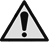 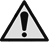 ÖnsözBu standart, Türk Standardları Enstitüsü  İhtisas Kurulu’na bağlı  Teknik Komitesi’nce TS 12477:1998’in revizyonu olarak hazırlanmış ve TSE Teknik Kurulu’nun ……….. tarihli toplantısında kabul edilerek yayımına karar verilmiştir.İçindekilerSayfaÖnsöz		iii1	Kapsam	12	Bağlayıcı atıflar	13	Terimler ve tanımlar	24	Sınıflandırma ve özellikler	24.1	Sınıflandırma	24.2	Özellikler	24.3	Özellik, muayene ve deney madde numaraları	35	Numune alma, muayene ve deneyler	45.1	Numune alma	45.2	Muayeneler	45.3	Deneyler	45.4	Değerlendirme	55.5	Muayene ve deney raporu	56	Piyasaya arz	56.1	Ambalajlama	56.2	İşaretleme	66.3	Muhafaza ve taşıma	67	Çeşitli hükümler	6Kaynaklar	7KapsamBu standart, üzümden yapılmış pekmez sucuğunu kapsar.Bağlayıcı atıflarBu standartta diğer standart ve/veya dokümanlara atıf yapılmaktadır. Bu atıflar metin içerisinde uygun yerlerde belirtilmiş ve aşağıda liste halinde verilmiştir. Tarihli atıflarda, yalnızca alıntı yapılan baskı geçerlidir. Tarihli olmayan dokümanlar için, atıf yapılan dokümanın (tüm tadiller dâhil) son baskısı geçerlidir. * İşaretli olanlar bu standardın basıldığı tarihte İngilizce metin olarak yayımlanmış olan Türk Standartlarıdır.Terimler ve tanımlar3.1Pekmez sucuğuüzüm pekmezi veya üzüm suyu konsantresine, yenilebilir nişasta ve asitliği düzenleyici katkı maddelerinin ilâvesiyle elde edilen koyu kıvamlı pekmez kütlesine ipe dizilmiş kuru meyvelerin batırılması suretiyle elde edilen çubuk (baton) şeklindeki mamulPekmez sucuğu, yapıldığı kuru meyvenin ismiyle adlandırılır (cevizli sucuk, antepfıstıklı sucuk vb. gibi).3.2kuru meyvepekmez sucuğu yapımında kullanılan ceviz içi, fındık, antepfıstığı, badem vb. meyveler3.3katkı maddeleripekmez sucuğuna Gıda mevzuatına göre katılmasına izin verilen maddeler 3.4yabancı maddepekmez sucuğu üretiminde katılmasına müsaade edilen maddelerin dışında her türlü maddeSınıflandırma ve özelliklerSınıflandırmaSınıflarPekmez sucuğu tek sınıftır.ÖzelliklerDuyusal özelliklerPekmez sucuğunun duyusal özellikleri Çizelge 1’de verilen değerlere uygun olmalıdır.Çizelge 1 — Pekmez sucuğunun duyusal özellikleriFiziksel özelliklerKuru meyve oranı %(m/m), en az: 20Kimyasal özellikler Pekmez sucuğunun kimyasal özellikleri,  Çizelge 2'de verilen değerlere uygun olmalıdırÇizelge 2 — Pekmez sucuğunun kimyasal özellikleriMikrobiyolojik özelliklerPekmez sucuğunun mikrobiyolojik özellikleri Çizelge 3'te verilen değerlere uygun olmalıdır.Çizelge 3 — Pekmez sucuğunun mikrobiyolojik özellikleriÖzellik, muayene ve deney madde numaralarıBu standartta verilen özellikler ile bunların, muayene ve deney madde numaraları Çizelge 5'te verilmiştir.Çizelge 4 — Özellik, muayene ve deneylerine ait madde numaralarıNumune alma, muayene ve deneylerNumune almaAmbalajı, ambalaj büyüklüğü, imal tarihi, parti seri/kod numarası aynı olan ve bir defada muayeneye sunulan pekmez sucuğu bir parti sayılır, partiden numune TS 9131'de belirtildiği şekilde alınır.MuayenelerAmbalaj muayenesiAmbalaj muayenesi bakılarak, tartılarak ve elle kontrol edilerek yapılır. Ambalajın Madde 6.1'deki özelliklere uyup uymadığına ve Madde 6.2'deki işaretleme ile ilgili hususları ihtiva edip etmediğine bakılır.Duyusal muayeneDuyusal özellikler, bakılarak, koklanarak ve tadılarak muayene edilir ve sonucun Madde 4.2.1'e uyup uymadığına bakılır.Kuru meyve oranı tayiniKuru meyve oranı tayininde pekmez sucuğundaki kuru meyveler ayrılır, tartılır ve tüm kütleye oranı belirlenir. Sonucun Madde 4.2.2’ye uyup uymadığına bakılır.DeneylerDeneylerde TS EN ISO 3696’ya uygun damıtık su veya buna eş değer saflıktaki su kullanılmalıdır. Kullanılan reaktiflerin tümü analitik saflıkta olmalı, ayarlı çözeltiler TS 545'e, belirteç çözeltiler TS 2104'e göre hazırlanır.Rutubet muhtevası tayiniRutubet muhtevası tayini, TS 9131’e göre yapılır ve sonucun Madde 4.2.3’e uygun olup olmadığına bakılır. Hidroksimetilfurfural (HMF) TayiniHidroksimetilfurfural (HMF) tayini, TS 13356’ya göre yapılır ve sonucun Madde 4.2.3'e uygun olup olmadığına bakılır.Sakkaroz tayiniSakkaroz tayini, TS 1466’ya göre yapılır ve sonucun Madde 4.2.3’e uygun olup olmadığına bakılır.Aflatoksin tayiniAflatoksin tayini, TS EN ISO 16050’ye göre yapılır ve sonucun Madde 4.2.3’e uygun olup olmadığına bakılır.Metalik madde miktarı tayiniGenel metalik maddelerin her biri için TS EN 15763’e göre yapılır ve sonucun Madde 4.2.3'e uygun olup olmadığına bakılır.Maya ve küf sayımıMaya ve küf sayımı TS ISO 21527-2’e yapılır ve sonucun 4.2.1.3’e uygun olup olmadığına bakılır.E. coli sayımıE. coli sayımı, TS ISO 16649-1’egöre yapılır ve sonucun Madde 4.2.4’e uygun olup olmadığına bakılır.DeğerlendirmeMuayene ve deney neticelerinin her biri bu standarda uygun ise parti standarda uygun sayılır.Muayene ve deney raporuMuayene ve deney raporunda en az aşağıdaki bilgiler bulunmalıdır:Firmanın adı ve adresi,Muayene ve deneyin yapıldığı yerin ve laboratuvarın adı,Muayene ve deneyi yapanın ve/veya raporu imzalayan yetkililerin adları görev ve meslekleri,Numunenin alındığı tarih ile muayene ve deney tarihi,Numunenin tanıtılması,Muayene ve deneylerde uygulanan standartların numaraları,Sonuçların gösterilmesi,Muayene ve deney sonuçlarını değiştirebilecek faktörlerin mahzurlarını gidermek üzere alınan tedbirler,Uygulanan muayene ve deney metotlarında belirtilmeyen veya mecburî görülmeyen, fakat muayene ve deneyde yer almış olan işlemler,Standarda uygun olup olmadığı,Rapora ait seri numarası ve tarih, her sayfanın numarası ve toplam sayfa sayısı.Piyasaya arzAmbalajlamaAmbalaj olarak; sağlığa zararlı olmayan ve pekmez sucuğunun özelliklerini koruyacak özellikte, rutubet veya hava geçirmeyen mevzuatına uygun ambalajlar içinde, piyasaya arz edilir. Küçük ambalajlar daha büyük dış ambalajlara konulabilir.İşaretlemeAmbalaj üzerinde en az aşağıdaki bilgiler bulunmalıdır:Firmanın ticari unvanı veya kısa adı, adresi ve tescilli markası,Mamulün adı, Bu standardın işaret ve numarası (TS 12477 şeklinde),Seri/kod numarası,Net kütlesi (g veya kg olarak, tüketici ambalajına),Gerektiğinde kullanım bilgisi ve/veya muhafaza şartları,Firmaca tavsiye edilen tüketim tarihi.Bu bilgiler gerektiğinde, Türkçe’nin yanı sıra yabancı dillerde de yazılabilir.Muhafaza ve taşımaPekmez sucuğunu işleme yerlerinde, depolarda ve taşıtlarda kötü koku yayan, nemli,  pekmez sucuğunun tat ve diğer özelliklerini etkileyebilecek maddelerle bir arada bulundurulmamalıdır.İçinde pekmez sucuğu bulunan ambalajların muhafaza edileceği depolar her türlü hayvan ve böcek girişine ve yuvalanmasına engel olabilecek yapıda, kapalı ve hava dolaşımlı olmalıdır.  Ambalajlar çevresinde serbestçe hareket edebilecek şekilde istiflenmeli ve zemine temas etmemelidir. Doğrudan güneş ışığı almayan yerlerde muhafaza edilmelidir.Çeşitli hükümlerİmalatçı veya satıcı bu standarda uygun olarak imal edildiğini beyan ettiği pekmez sucuğu için istendiğinde standarda uygunluk beyannamesi vermeye veya göstermeye mecburdur. Bu beyannamede satış konusu pekmez sucuğunun;Madde 4'teki özelliklere uygun olduğunun,Madde 5'teki muayene ve deneylerin yapılmış ve uygun sonuç alınmış bulunduğunun belirtilmesi gerekir. KaynaklarTürk Gıda Kodeksi – Mikrobiyolojik Kriterler Yönetmeliği (29.12.2011 tarih ve 28157/3. mükerrer sayılı Resmi Gazete).Türk Gıda Kodeksi – Bulaşanlar Yönetmeliği (29.12.2011 tarih ve 28157/3. mükerrer sayılı Resmi Gazete). Alikonis, J.J. 1979 Candy Technology. AVI Publ Comp. Inc. Wesport-Conn. USAAltan, A. 1989 Özel Gıdalar Teknolojisi Ç.Ü. Ziraat Fak. Yayını No. 101 AdanaGillies, M.T. 1979 Candies and Other Confections. Noyes Data Corp. Park Ridge, N.J. USAGönül, M. 1978 Nişastanın Gıda Endüstrisinde Kullanımı Gıda 3: 113-121Khatiashvili, Chorgolashvili, Maglakelidze, Demetresh-vili, Konservnaya-i- Ovoshchesushil'naya- Promyshlennost, 7, 30 (1979)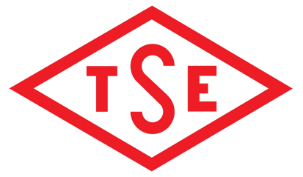 TÜRK
STANDARDLARI
ENSTİTÜSÜTürk StandardıTürk Standardı yerine yerine yerineICS ICS ICS TS NoTürkçe Adıİngilizce AdıTS 545Ayarlı çözeltilerin hazırlanmasıPreparation of standard solutions for volumetric analysisTS 1466Domates salçası ve püresiTomato Paste and pureeTS 2104Belirteçler, belirteç çözeltileri hazırlama yöntemleriIndicators - Methods of preparation of indicator solutionsTS 3606Gıdalar - Metalik elementlerin tayiniFoodstuff –Determination of metallic elementsTS EN ISO 3696Su - Analitik laboratuvarında kullanılan - Özellikler ve deney metotlarıWater for analytical laboratory use - Specification and test methodsTS 3792Üzüm pekmeziPekmez (Traditional Turkish grape juice concentrate)TS 9131CezeryeCezeriye (Turkish Special Carrot Sweet)TS 13356Balda hidroksimetilfurfural muhtevasının tayini - Yüksek performanslı sıvı kromatografisi (HPLC) metoduDetermining the hydroxymethylfurfural content of honey - High performance liquid chromatography (HPLC) methodTS EN 15763*Gıdalar - Eser elementlerin tayini - Basınç altında parçalama işleminden sonra arsenik, kurşun, kadmiyum ve civanın indüktif çift plazma kütle spektometri uygulaması (ICP-MS) ile tayiniFood stuffs - Determination of trace elements - Determination of arsenic ,cadmium, mercury and lead in foodstuffs by inductively coupled plasma mass spectrometry (ICP-MS) after pressure digestionTS EN ISO 16050Gıda maddeleri - Hububat, sert kabuklu yemiş ve bunlardan üretilmiş ürünler içindeki Aflatoksin B1 ve toplam Aflatoksin (B1, B2, G1 ve G2) muhtevasının tayini - Yüksek performanslı sıvı kromatografi yöntemiFoodstuffs – Determination of Aflatoxin B1, and the total content of Aflatoxins B1, B2, G1 and G2 in cereals, nuts and derived products – High-performance liquid chromatographic methodTS ISO 16649-1*Gıda zinciri mikrobiyolojisi - Beta-Glucuronidase-Positive Escherichia coli'nın sayımı için yatay yöntem - Bölüm 1: Membrenlar ve 5-Bromo-4-Chloro-3-İndolyl beta-D-Glucuronide kullanılarak 44°c'da koloni sayım yöntemiMicrobiology of the food chain - Horizontal method for the enumeration of beta-glucuronidase-positive Escherichia coli - Part 1: Colony-count technique at 44 degrees C using membranes and 5-bromo-4-chloro-3-indolyl beta-D-glucuronideTS ISO 21527-2Gıda ve hayvan yemleri mikrobiyolojisi - Maya ve küflerin sayımı için yatay yöntem - Bölüm 2: Su aktivitesi 0,95'e eşit veya daha düşük olan ürünlerde koloni sayım tekniğiMicrobiology of food and animal feeding stuffs - Horizontal method for the enumeration of yeasts and moulds - Part 2: Colony count technique in products with water activity less than or equal to 0,95ÖzellikDeğerTat ve kokuKendine özgü tat ve kokuda olmalı, acılaşma, ekşime ve küflenme, kokuşma, bozulma sonucu yabancı tat ve koku olmamalıdır.Renk ve görünüşKendine has görünüşte, koyu kahverenginde olmalı. Yüzeyde yapışmayı önleyici nişastadan veya kristalleşmeden kaynaklanan beyazlıklar görülebilir.Yabancı maddeBulunmamalıdır.ÖzellikSınırlarRutubet muhtevası (pekmez kütlesinde), %en çok, 15,0HMF (pekmez kütlesinde), (mg/kg), en çok50Sakaroz, %m/m, en çokBulunmamalıAflatoksin B1,(ppb), en çok5Aflatoksin (B1+B2+G1+G2), (ppb), en çok10Metalik maddeler, (kontaminasyon)Arsenik (As), mg/kg, en çok0,2Bakır (Ca), mg/kg, en çok5,0Çinko (Zn), mg/kg, en çok5,0Demir (Fe), mg/kg, en çok20,0Kurşun (Pb), mg/kg, en çok0,3MikroorganizmancmMMaya ve küf (kob/g)52102103E. coli (kob/g)50<101<101n = Bir partiden alınacak deney numunesi sayısıc = (M) değerinin bulunabileceği en yüksek deney numune sayısım = (n – c) sayısındaki deney numunesinde bulunabilecek en üst sınırM = (c) sayıdaki deney numunesinde bulunabilecek en üst sınırn = Bir partiden alınacak deney numunesi sayısıc = (M) değerinin bulunabileceği en yüksek deney numune sayısım = (n – c) sayısındaki deney numunesinde bulunabilecek en üst sınırM = (c) sayıdaki deney numunesinde bulunabilecek en üst sınırn = Bir partiden alınacak deney numunesi sayısıc = (M) değerinin bulunabileceği en yüksek deney numune sayısım = (n – c) sayısındaki deney numunesinde bulunabilecek en üst sınırM = (c) sayıdaki deney numunesinde bulunabilecek en üst sınırn = Bir partiden alınacak deney numunesi sayısıc = (M) değerinin bulunabileceği en yüksek deney numune sayısım = (n – c) sayısındaki deney numunesinde bulunabilecek en üst sınırM = (c) sayıdaki deney numunesinde bulunabilecek en üst sınırn = Bir partiden alınacak deney numunesi sayısıc = (M) değerinin bulunabileceği en yüksek deney numune sayısım = (n – c) sayısındaki deney numunesinde bulunabilecek en üst sınırM = (c) sayıdaki deney numunesinde bulunabilecek en üst sınırÖzelliklerÖzellik Madde NoMuayene ve Deney Madde NoDuyusal muayene4.2.15.2.2Kuru meyve oranı tayini4.2.25.2.3Rutubet muhtevası tayini4.2.35.3.1Hidroksimetilfurfural (HMF) tayini4.2.35.3.2Sakaroz tayini4.2.35.3.3Aflatoksin B1 belirlenmesi4.2.35.3.4Aflatoksin (B1+B2+G1+G2) belirlenmesi4.2.35.3.4Metalik maddeler (Kontaminasyon) tayini4.2.35.3.5Maya ve küf4.2.45.3.6E. coli4.2.45.3.7Ambalaj 6.15.2.1İşaretleme6.26.2